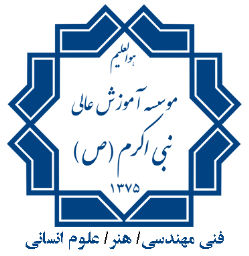 پیشنهاد پروژه مدیریتمراحل ثبت نام و انجام  پروژه :     )انتخاب واحد توسط دانشجو.       ) انتخاب استاد راهنمای پروژه حداکثر تا بیست روز پس از انتخاب واحد با توجه به ظرفیت های اعلام شده از طرف گروه.            )  تأیید انتخاب پروژه توسط استاد راهنمابا احترام انتخاب پروژه تحت عنوان............................................................................................................................. مورد تایید می باشد.امضاء استاد پروژه             مورخ    /    /) تایید نهایی انتخاب پروژه توسط مدیر گروه						  امضاء مدیر گروه              مورخ    /    /) شروع انجام پروژه توسط دانشجو.                ) تأیید اتمام پروژه توسط استاد راهنما.مدیر محترم گروه؛ با احترامً تأیید می گردد پروژه تعریف شده توسط اینجانب آماده دفاع می باشد. خواهشمند است اقدامات لازم را جهت تعیین داور پروژه به عمل آورید. اسامی داوران پیشنهادی به شرح زیر می‌باشد:  1-                                                        2-                                                                   امضاء استاد پروژه             مورخ    /    /) تعیین استاد داور توسط مدیر گروههمکار محترم : _________________________ با احترام، خواهشمند است پروژه مذکور را داوری فرموده و نمره خود را از سقف پنج در جدول ذیل مرقوم فرمایید.							  امضاء مدیر گروه              مورخ    /    /) مراجعه دانشجو به استاد جهت اخذ نمرهمدیرمحترم گروهبا احترام نمره دانشجو/دانشجویان به شرح ذیل اعلام می گردد، در ضمن گزارش نهایی پروژه به پیوست تقدیم می گردد.)  تایید فرمت نسخه نهایی پروژه در جهت مطابقت با فرم توسط استاد راهنما بدین‌وسیله اینجانب _________________________ تایید می‌نمایم نسخه نهایی پروژه مطابق فرمت اعلامی می‌باشد.امضاء استاد پروژه             مورخ    /    /)  مراجعه به مدیرگروه جهت تایید نهایی نمره                                                               امضاء مدیر گروه              مورخ    /    /)تحویل نمرات به آموزش به همراه  دو عدد CD و در فرمت PDFقابل توجه دانشجویان  درخصوص واحد پروژه: طبق مصوبه شورای آموزشی مقرر شد دانشجو در پایان ترم انتخابی واحد پروژه، پروژه خود را ارائه نماید در غیر این حالت، درصورت  داشتن سنوات و واحد درسی می‌تواند ازمدت 10 ماه بازه پروژه استفاده نماید. درصورت نداشتن واحد دیگری باید درترم بعد با واریز شهریه ثابت آن  را تمدید نماید اگر زمان پروژه از بازه 10 ماهه تجاوز نماید دانشجو موظف است علاوه برشهریه ثابت، شهریه متغیر درس رانیز واریز کند.دانشجوشماره دانشجوییورودیامضاءتاریخشماره تماسدانشجو1دانشجو2دانشجو3عنوان و شرح پروژهعنوان پروژهعنوان و شرح پروژهپروپوزال پیشنهادیعنوان و شرح پروژهکلید واژه‌ها                      2.                        3.                       4.      ردیفدانشجونمره استاد داور(از 5)نمره استاد راهنما (از 15)نمره نهایی به عددنمره نهایی به حروفامضاءامضاءتاریخ/   /ردیفدانشجونمره استاد داور(از 5)نمره استاد راهنما (از 15)نمره نهایی به عددنمره نهایی به حروفداورراهنماتاریخ/   /123